Amaç: KKSF Tüzüğünde belirtilen görevlerden biri olan bölge birinciliklerinin amacı,  KKTC genelinde satranç sporunu teşvik etmek, tanıtmak, sevdirmek ve her bölgenin birincilerini ve ayrıca M. Kemal Deniz KKTC Genel Satranç Şampiyonasına katılacak sporcuları belirlemektir. Organizasyon: Kuzey Kıbrıs Satranç FederasyonuBaşlama ve Bitiş Tarihi: 4 – 16 Ağustos 2020 Tempo: 60 dakika + 30 saniye eklemeli.Yöntem: 5 Tur Bireysel İsviçre Yöntemi Katılım sayısı 32’nin üzerinde olursa 6 tur, 64’ün üzerinde olursa 7 tur yapılacaktır. Katılımcı sayısı 6 ve daha az olursa döner turnuva yapılacaktır.Bölgeler: Lefkoşa, Mağusa, Girne, Güzelyurt, İskele ve Yeni Erenköy Bölgeleri. Bölge program bilgileri yönergenin ekinde verilmiştir.Katılım Şartları:KKTC vatandaşı ve KKTC’de ikamet eden yabancı uyruklu KKSF lisanslı sporcular. (Yabancı sporculardan gerekirse ikametgâh belgesi ibraz etmeleri istenir.) Sporcular, yarışmalara ikamet ettikleri bölgede katılmak zorundadırlar. İkamet ettiği bölgede yarışmaya katılmadığı saptanan sporcular diskalifiye edilecektir. KKTC vatandaşı olmayan sporcular M. Kemal Deniz KKTC Genel Satranç Şampiyonasına katılamazlar.Kazanılacak Hak: M. Kemal Deniz KKTC Genel Satranç Şampiyonasına katılabilmek için, Bölge Birinciliklerine katılmak ve tamamlamak gerekir. Her bölgede ilk 3 ve ilk 3’ün dışında kalan ve turnuvayı tamamlayan KKTC vatandaşı katılımcı sayısının %30 oranında Final Kontenjanı verilecektir. Kontenjandan Genel Birinciliğe katılım hakkı elde edip katılmayanın yerine sıradaki oyuncular alınmayacaktır. UKD’si 1850 veya ELO’su 1800 ve üzerinde olan erkekler ile UKD’si 1700 veya ELO’su 1600 ve üzerinde olan kadınlar Finallere direkt katılma hakkına sahiptirler. Katılım Ücreti: 30 TL’dir. Katılım ücreti KKSF Banka hesaplarına veya Federasyon ofisine son kayıt tarihine kadar yatırılmalıdır. Dekontlar Federasyonun e-posta adresine (iletisim@kksf.org)  gönderilmeli veya turnuva başlangıcında turnuva hakemine verilmelidir. Kayıt esnasında ödeme alınmayacaktır. Türk Bankası Hesap No: 24264UBAN No: CT23 1210 1906 000000 2000 24264Türkiye İş Bankası Hesap No: 48486IBAN: TR85 0006 4000 0016 8040 0484 86Son kayıt tarihi: Her bölgede belirlenen başlama tarihinin 3 gün öncesidir. Başvurular: Sporcular, başvurularını bölge isimleri ile birlikte Federasyonun e-posta adresine (iletisim@kksf.org) yapacaklardır. Değerlendirme: Yarışma verileri UKD hesaplamalarında kullanılacaktır.Bekleme Süresi: Tur başlamasından 15 dakika içerisinde masasında hazır olmayan oyuncu hükmen mağlup sayılır.Eşitlik Bozma:  İSVİÇRE SİSTEMİ				BERGER SİSTEMİCep Telefonu ve elektronik cihazlar (akıllı saat vb): Sporcular yarışma salonu ve bölgesine (tuvaletler dâhil) cep telefonu ve elektronik cihazlar ile giremezler. Bu kuralı ihlal eden sporcu hükmen mağlup sayılacaktır.İtiraz: İtiraz Kurulu oluşturulmayacaktır. Başhakemin kararı kesindir.Ödüller: İlk üç dereceye girenlere kupa verilecektir.Tur Saatleri: Bölgelerin tur tarihleri ve saatleri bölge hakemleri tarafından belirlendikten sonra duyurulacaktır.Turnuva sırasında Covid-19 tedbirleri etkin biçimde alınacaktır. Turnuva salonunda bulunan herkes hijyen ve sosyal mesafe kurallarına uymak, maske takmak zorundadır.Tüm katılımcılar bu yönergeyi okumuş ve kabul etmiş sayılırlar.KKSF YÖNETİM KURULUEKİ: Bölge programları KUZEY KIBRIS SATRANÇ FEDERASYONU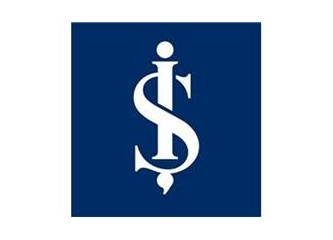 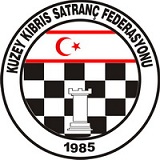 2020 KKTC BÖLGE BİRİNCİLİKLERİ YÖNERGESİTel No: 0392 2236133 E-mail: iletisim@kksf.org Web: kksf.orgEŞİTLİK BOZMASM KODBuchholz-1 (alttan)37Buchholz-2 (alttan)37Sonneborn Berger52Galibiyet Sayısı68Siyahla Kazanılan Galibiyet Sayısı68EŞİTLİK BOZMASM KODAralarındaki Maç11Sonneborn Berger52Galibiyet Sayısı68Siyahla Kazanılan Galibiyet Sayısı68